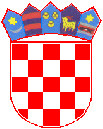 REPUBLIKA HRVATSKAPRIMORSKO-GORANSKA ŽUPANIJAKOORDINACIJA GRADONAČELNIKA I OPĆINSKIH NAČELNIKA OTOKA KRKANa temelju članka 18. i 24. Zakona o sustavu civilne zaštite („Narodne novine“ broj: 85/15, 118/18 i 31/20), Koordinacija Gradonačelnika i Općinskih načelnika otoka Krka, dana 20. ožujka 2020. godine, donosi slijedećuODLUKUI.Osniva se Koordinacija stožera civilne zaštite Grada Krka, Općine Omišalj, Općine Malinska-Dubašnica, Općine Dobrinj, Općine Vrbnik, Općine Punat i Općine Baška pod nazivom Koordinacija stožera civilne zaštite otoka Krka.II.Članovi stožera iz točke I. su: gradonačelnik i načelnici, načelnici stožera, načelnik PP Krk, zapovjednik JVP Grada Krk, ravnateljica Crvenog križa, voditeljica ispostave NZJZPGŽ-a, voditeljica ispostave Doma zdravlja Krk, odnosno Toni Juranić, Bruno 
Seršić, Dragan Zahija, Marinko Žic, Goran Bonifačić, Neven Komadina, Robert Anton Kraljić, Miroslav Topić, Mirela Ahmetović, Ranko Špigl, Darijo Vasilić, Čedomir Miler, Dejan Hriljac, Dinko Petrov, Marija Jakominić, Lovorka Strčić Nemet, Alemka ŽicIII.Ova Odluka stupa na snagu danom donošenja, a objavit će se na internet stranicama svih jedinica lokalne samouprave na otoku Krku.KLASA: 900-03/20-01/01URBROJ: 2142/01-02/1-20-8Krk,  23. ožujka 2020.GRADONAČELNIKDarijo Vasilić, v.r.NAČELNICA OPĆINE OMIŠALJMirela Ahmetović, v.r.NAČELNIK OPĆINE MALINSKA-DUBAŠNICARobert Anton Kraljić, v.r.NAČELNIK OPĆINE DOBRINJNeven Komadina, v.r.NAČELNIK OPĆINE VRBNIKDragan Zahija, v.r.NAČELNIK OPĆINE PUNATMarinko Žic, v.r.NAČELNIK OPĆINE BAŠKAToni Juranić, v.r.